ZaterdgaZaterdgaMaandag -> ~%%0@%( <-`%>(& %~=$0?/ @=0? (>=8 =0 ?>&&Search the world wide web and you’ll see(Wie de goudkever van Edgar kent, kent ook het geheim)Maandag -> ~%%0@%( <-`%>(& %~=$0?/ @=0? (>=8 =0 ?>&&Search the world wide web and you’ll see(Wie de goudkever van Edgar kent, kent ook het geheim)Dinsdag(stukken vlees die gesneden worden van de flanken, de rug of de buik van een varken, die vervolgens worden geconserveerd (gezouten, gedroogd en mogelijk ook gerookt).)BaabbbabaaaabbaaabaaababaaaabbbabbbaaaaaabaababaaabaaabababbabaaaabaaaabbaababbbaaaaaabaabaabbaaabaaababaaaabbDinsdag(stukken vlees die gesneden worden van de flanken, de rug of de buik van een varken, die vervolgens worden geconserveerd (gezouten, gedroogd en mogelijk ook gerookt).)BaabbbabaaaabbaaabaaababaaaabbbabbbaaaaaabaababaaabaaabababbabaaaabaaaabbaababbbaaaaaabaabaabbaaabaaababaaaabbWoensdag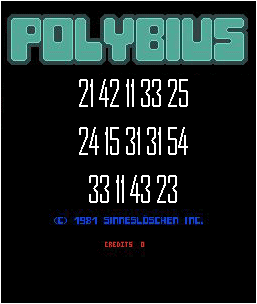 WoensdagDonderdag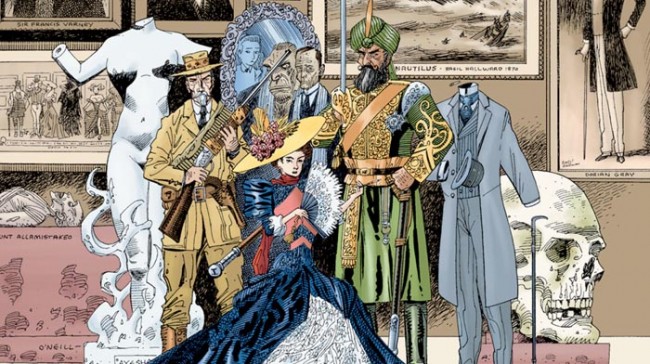 Als je weet wie wij zijn, dan weet je het geheimDonderdagAls je weet wie wij zijn, dan weet je het geheimA %B 4C #D @E &F 7G (H 9I ‘J :K ;L `M ~N 0O =P _Q ,R >S /T ?U $V *W 8X )Y +Z \AOGHDEEOHADOEGHOHEIKGEEFJULLIEEENTIPTEATIMEIKGEEFJULLIEEENTIPTEATIME